Name________________________________________________________________                      Five-Star HomeworkInstructions:  Choose any combination of activities below to earn 5 stars.  The learning opportunities below are grouped according to level of challenge.  More stars are awarded to the more challenging activities. It is okay to go above and beyond to earn more stars!Color in the stars of the chosen activities. Attach this cover sheet to the completed assignments. ***Due Date: Friday, April 1. Please attach this page to the top of your homework.  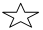 If you have been assigned sight words to practice, make sure to practice them every day. Testing will be on Thursdays.Read a book with a parent.  Do a vowel team hunt as you read your book. How many words can you find with vowel teams? Include words with long vowel sounds (ee, ea, ai, ay, oa, ue, ie, igh) as well as special vowel sounds (ou, ow, oe etc…). List your words and highlight the vowel teams.  Complete the following problems. Make sure to include, a picture, equation/number sentence, and words explaining your strategy and solution. There were 16 cookies. Marly ate some of them. Then there were 7 cookies left. How many did Marly eat?There were some children playing in the gym. 7 of them were jumping rope and 8 of them were playing kickball. How many children were playing in the gym?.Take a practice spelling test with an adult. This week’s phonics words- 10 wordsLong iwhy, night, find, dry, fly, by, pie, kind, might, lie,Practice your addition and/or subtraction facts to 10. Put these facts on flashcards and play games to memorize them. You should be able to say the answer within 3 seconds of looking at the problem. See how fast you can be!*HAVE TO*Attached you will find a letter about subtraction strategies and subtraction practice problems. With your child, review the strategies and have them use the strategies to complete the problems. Practice makes better!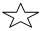 Choose your favorite wild animal. Research your animal on Pebble Go to find out its habitat, description, diet, and movement. Create a project (diorama, poster, book, song, etc…) to teach your classmates about your animal. Be creative and have fun!Choose a math game from my blog. Play the game to practice addition, subtraction, missing addends, balanced equations, or place value. Curl up and read 2 good books with a parent. If the book is fiction, retell the story to your parent and explain the central message. If the book is non-fiction, tell your parent the main topic and supporting key details that you learned.